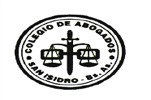 SOLICITUD DE INSCRIPCIÓNREGISTRO DE ASPIRANTES PARA ATENCIÓN DE VÍCTIMAS DE VIOLENCIA DE GÉNEROSan Isidro,	de	de 2018.-Señor Presidente del Colegio de Abogados:Solicito mi inscripción en el "REGISTRO DE ASPIRANTES para la atención de Víctimas de Violencia de Género"  y a ese efecto consigno mis datos personalesFirmaSelloAcompañar:Poseer título de abogada/o: copia simple del tituloContar por lo menos con 5 años de ejercicio efectivo en la profesión en el ámbito público o privado: se  acredita  con  certificado  de  Matricula  expedida  por  el  Colegio.*Acreditar el ejercicio efectivo en el país de la profesión de abogado/a en el ámbito públicoo privado, de los últimos dos (2) años: se acredita con Declaración Jurada (si ejerce en ámbito privado)o recibo de sueldo (si ejerce en ámbito público)Ser ciudadana/o argentino: se acredita con copia DNITener certificado de carencia de antecedentes penales: certificado emitido por el Registro Nacional  de  Reincidencia.No registrar sanciones y/o suspensiones ante el organismo emisor de tu matrícula: constanciaemitida por el Colegio.Estar matriculada/o en el Colegio de Abogadas/os de su jurisdicciónAcassuso 426 - 1642 San Isidro - Prov. Bs. As. - Tel. 4743-5720 - email: xxxxxxxApellido:NombreFecha de NacimientoFecha de NacimientoNacionalidadNacionalidadTomoFolioAclarar Colegio de MatriculaciónAclarar Colegio de MatriculaciónAclarar Colegio de MatriculaciónDomicilio Real (Particular)Domicilio Real (Particular)Domicilio Real (Particular)LocalidadC.P.Tel.CelularCorreo ElectrónicoCorreo ElectrónicoDomicilio Legal (Constituido)Domicilio Legal (Constituido)Domicilio Legal (Constituido)LocalidadC.P.Tel.FaxCorreo ElectrónicoCorreo ElectrónicoDomicilio de CorrespondenciaDomicilio de CorrespondenciaDomicilio de CorrespondenciaLocalidadC.P.Tel.FaxAcredito mi identidad com DNI/LE/LC (acompañar fotocopia) NºAcredito mi identidad com DNI/LE/LC (acompañar fotocopia) NºNro. De CUIT/CUIL